БЮДЖЕТНОЕ УЧРЕЖДЕНИЕ  ПРОФЕССИОНАЛЬНОГО ОБРАЗОВАНИЯ ХАНТЫ – МАНСИЙСКОГО АВТОНОМНОГО  ОКРУГА-ЮГРЫ«НИЖНЕВАРТОВСКИЙ СТРОИТЕЛЬНЫЙ  КОЛЛЕДЖ»ОТКРЫТОЕ УЧЕБНОЕ ЗАНЯТИЕПЛАН УРОКАПрофессионального модуля  ПМ 1. Информационно-документационная деятельностьМДК 01.01. Документационное обеспечение управления 46.01.01 «Секретарь» (Секретарь-машинистка. Секретарь-стенографистка)              1 курсАвтор Косинская Светлана Николаевна,    мастер производственного обученияНижневартовск 2015ОТКРЫТОЕ УЧЕБНОЕ ЗАНЯТИЕПЛАН УРОКАПрофессиональный  модуль  ПМ 1. Информационно-документационная деятельностьМДК 01.01. Документационное обеспечение управления Раздел. 1. Технология создания организационно-распорядительных документов в соответствии с ГОСТ Р 6.30-2003 Унифицированные  системы документации. Унифицированная система организационно-распорядительной документации. Требования к оформлению документов. Тема 1.3. Составление и оформление служебных документов.Тема занятия: ДЕЛОВАЯ ПЕРЕПИСКАВид занятия: урокТип урока: урок-практикумКурс – 2, группа – С-204  (профессия 46.01.01 «Секретарь»)Дата – 18.12.2015Цели и задачи урока:Образовательные:Цель: формирование  профессиональных компетенций:ПК 1.1. Составлять, редактировать и оформлять организационно-распорядительную документацию, создаваемую в организации, согласно требованиям Государственных стандартов (ГОСТ) по оформлению документов с использованием: современных видов организационной техники.ПК 1.5. Выполнять машинописные работы различной степени сложности.Формирование общепрофессиональных компетенций:ОК 2. Организовывать собственную деятельность, исходя из цели и способов ее достижений,  определенных руководителем. ОК 3. Анализировать рабочую ситуацию, осуществлять текущий и итоговый контроль, оценку и коррекцию собственной деятельности, нести ответственность за результаты своей работы.ОК 5. Использовать информационно-коммуникационные технологии в профессиональной деятельности.Задачи:1. Закрепить знания о видах, составлении и оформлении деловых писем.2. Создание бланка письма с помощью шаблона MS Word/3. Организация собственной деятельности, выбор типовых методов и способов выполнения профессиональных задач, оценка их эффективности и качества.Развивающие:Цель: Осуществление поиска и использование информации, необходимой для эффективного выполнения профессиональных задач, профессионального и личностного развития.Задачи: Развивать умения принятия самостоятельных решений в стандартных и не стандартных ситуациях, и нести ответственность за принятые решения.Воспитательные: Цель: Формирование умения работать в коллективе и команде, эффективно общаться с руководством, коллегами, клиентами.Задачи: Воспитание личностных качеств: организованность, целеустремленность, аккуратность.Методы проведения  занятия: решение практических задач (создание деловых писем).Междисциплинарные связи: общеобразовательная учебная дисциплина «Информатика и ИКТ». Материально-техническое оснащение:1. Учебно-методический комплекс ПМ 1. Информационно-документационная деятельность по теме 1.3. Составление и оформление служебных документов. Косинская С.Н. 2. ГОСТ Р 6.30-2003 Унифицированные  системы документации. Унифицированная система организационно-распорядительной документации. Требования к оформлению документов.3. Литература: Ленкевич, А.Л. Делопроизводство. М. 2009. С.79-86.4. Дидактическое обеспечение: Методические материалы «Образцы служебных документов». Косинская С.Н.5. Оборудование: ПК, ОС Windows, текстовый процессор 	MS Word.Ход урока:1. Организационная часть (2 мин.): приветствие обучающихся, проверка присутствующих, проверка готовности к уроку.2. Сообщение темы и цели урока (2 мин.).3. Мотивация учебной деятельности, актуализация опорных знаний (10 мин.).3.1. Создание у обучающихся мотивации к изучению темы.Осмысление значимости выполняемой работы по изучению темы обучающимися для осуществления профессиональной деятельности.На прошлом уроке мы рассмотрели разновидности деловых писем. Деловая (служебная) переписка предприятия является носителем определенной информации и является правовым документом. Служебная переписка включает в себя различные виды документов, каждый из которых имеет свою цель.Письмо – обобщенное название различных по содержанию документов, пересылаемых по почте, курьером, посредством факсимильной связи, электронной почтой.Подготовка письма включает следующие стадии:- изучение существа вопроса;-сбор необходимых сведений, в т.ч. из предыдущей переписки;- подготовка проекта письма;- согласование проекта (при необходимости);- подписание руководителем.Проекты писем готовятся исполнителями по поручению руководителя предприятия. Письма оформляются на бланке письма. Деловое письмо оформляют как минимум в двух экземплярах. Первый экземпляр составляют на бланке письма и отсылают адресату, второй (копия) распечатывается на чистом листе бумаги и  подшивается в дело как свидетельство выполненной работы и в дальнейшем используется при необходимости как информационно-справочный материал.Составление текста письма и его оформление требуют творческого подхода. Каждый руководитель и каждый специалист должен быть не только компетентным в своей области деятельности, но и способным формулировать свои мысли и оформлять их в рамках требований нормативных документов.Текст служебного письма должен отвечать условиям делового этикета, который проявляется в форме изложения текста письма. В деловой переписке должны быть исключены местоимения «Я», «ОН», вместо них примпеняются местоимения «МЫ», «ВЫ».3.2. Актуализация знаний.Устный фронтальный опрос:-какие виды бланков вы знаете? (общий бланк, бланк письма, бланк конкретного вида документа, бланк должностного лица, бланк структурного подразделения);- какие документы можно оформлять на бланке письма? (служебные или деловые письма);- дайте определение служебному (деловому) письму (служебное письмо – это обобщенное название различных по содержанию документов, выделяемых в связи с особым способом передачи текста);- перечислите разновидности деловых писем (инициативное письмо – письмо, требующее ответа; выражает просьбу к адресату в решении каких-либо вопросов;письмо-ответ – по содержанию носят зависимый характер относительно инициативных писем: тема их текста уже задана и остается изложить характер решения поставленного в инициативном письме вопроса. Ответ всегда должен быть изложен в конкретной и четкой форме;рекламное письмо – разновидность информационного письма направляется конкретному адресату и содержит подробное описание рекламируемых товаров или услуг;письмо - приглашение – предлагает адресату принять участие в каком-либо проводимом мероприятии. В нем указывается характер проводимого мероприятия, сроки проведения и условия участия в нем;письмо – подтверждение – содержит сообщение о получении какого-либо отправления (письма, телеграммы). Письмо может подтверждать какой-либо факт, действие. Начинается эта разновидность письма словами, образованными от глагола «подтверждать»;сопроводительное письмо – это часто составляемый документ, который информирует адресата о направлении ему прилагаемых документов;письмо – извещение – создается для конкретного адресата, чаще всего является ответом на запрос. Оно начинается словами «извещаем», «сообщаем», «ставим вас в известность». Далее излагаются какие-либо факты;гарантийное письмо – содержит обязательство или подтверждение оплаты работ, продукции, услуг, аренды, качества и сроков выполнения работ; гарантийные письма  адресуются организациям или лицам;- какой нормативный документ устанавливает состав реквизитов, требования к оформлению реквизитов документов, бланкам документов? (ГОСТ Р 6.30-2003 Унифицированные  системы документации. Унифицированная система организационно-распорядительной документации. Требования к оформлению документов;- в зависимости от расположения реквизитов устанавливают три варианта бланков, какие? (угловой, продольный, флаговый);- перечислите реквизиты бланка письма (наименование организации, являющейся автором документа, закрепленное в ее учредительных документах); справочные данные об организации включают в себя: почтовый адрес; № телефона, сведения по усмотрению организации (номер факса, телекса, счета в банке, адрес электронной почты и т.д.); дата документа является дата его подписания, оформляется арабскими цифрами в последовательности: день месяца, месяц, год. Например, 05.06.2005. Допускается словесно-цифровой способ оформления даты, например, 5 июня 2005 г.; регистрационный номер документа состоит из его порядкового номера по регистрационному журналу входящей или исходящей корреспонденции; ссылка на регистрационный номер и дату документа включает в себя регистрационный номер и дату документа, на который должен быть дан ответ; место составления документа  указывают в том случае, если затруднено его определение по реквизиту «Наименование документа»; заголовок к тексту включает в себя краткое содержание документа, должен отвечать на вопросы: о чем? (о ком?); текст документа; подпись документа (в состав реквизита «Подпись» входят: наименование должностного лица, подписавшего документ, личная подпись; расшифровка подписи (инициалы, фамилия);отметка об исполнителе включает в себя инициалы и фамилию исполнителя, номер его телефона. Располагается на лицевой или оборотной стороне последнего листа документа в нижнем левом углу.Закрепление материала. Деловая игра «Вам письмо».Группе предлагается разделиться на две команды. Каждая команда становится коллективом одного из дочерних акционерных обществ – ДАО «Ромашка» 	и ДАО «Незабудка».Каждой команде предлагается выбрать директора, он возглавит команду.Задание 1.  Перечислите реквизиты, НЕ входящие в состав реквизитов письма:1. Наименование вида документа2.Гриф согласования документа3. Резолюция.4. Дата5. Гриф утверждения документа6. Регистрационный номер7. Место составления и издания8. Заголовок к тексту9. Адресат10. Текст11. Подпись12. Справочные данные об организации13. Визы согласования документа14. Отметка о наличии приложения15. Ссылка на дату  и регистрационный номер16. Оттиск печатиОбоснуйте свой выбор (согласно ГОСТ Р 6.30-2003).Задание 2. Необходимо наиболее полно ответить на вопросы, заданные преподавателем. Команды отвечают по очереди, если на вопрос будет дан неполный или неверный ответ, то команда-конкурент имеет право дополнить данный ответ или дать свой. Один правильный ответ – 1 балл.1. Какими ключевыми фразами начинаются письма-напоминания? (напоминаем Вам; вторично напоминаем Вам; обращаем Ваше внимание на то, что; ставим Вас в известность, что).2. В чем особенность составления гарантийного письма? (гарантийное письмо подписывается руководителем предприятия и главным бухгалтером).3. В чем особенность составления писем-поздравлений? (письма-поздравления могут оформляться не только на бланке организации, но и на специальной бумаге различной цветовой гаммы, украшенной орнаментом, водяными знаками, имеющей большую плотность и т.д.).4. Из каких частей состоит реквизит текст сложного письма? (из трех или более смысловых частей: вступление (введение), основная часть, заключение).5. В каком случае отсутствует ссылка на регистрационный номер и дату? (при составлении инициативного письма).6. В чем особенность составления сопроводительных писем? (они используются для отправки документов, не имеющих адресной части).7. Какими бывают письма по количеству отражаемых вопросов? (простыми и сложными).8. В каком случае составляется служебное письмо-напоминание? (когда организатор-партнер не выполняет взятые на себя обязательства или принятые договоренности).9. Определение письма-предложения? (деловое письмо, направляемое потенциальному партнеру с предложениями о сотрудничестве в различной форме).10. Определение письма-запроса? (служебное письмо, направляемое с целью получения каких-либо официальных сведений или документов).Задание 3. Команде ДАО «Ромашка». Составить письмо-просьбу  (продольное расположение реквизитов) о бронировании места в гостинице г. Пензы  для ведущего специалиста службы ДОУ ОАО «Айланд» на период с 13 по 25 марта 2009 года. Отметить в письме, что плата за проживание будет произведена за наличный расчет. Остальные данные указать самостоятельно. (Приложение 1).  2 балла.Команде ДАО «Незабудка».  Составить письмо-извещение (продольное расположение реквизитов) проектно-сметной компании «НЭСКО» московской фирме «Нега» о причинах  задержки разработки проектной документации на строительство жилого дома. Остальные данные указать самостоятельно. (Приложение 2).  2 балла.Задание 4. Определите, к какому из видов писем относятся пред ставленное ниже деловое письмо ( 2 балла):(Информационное письмо)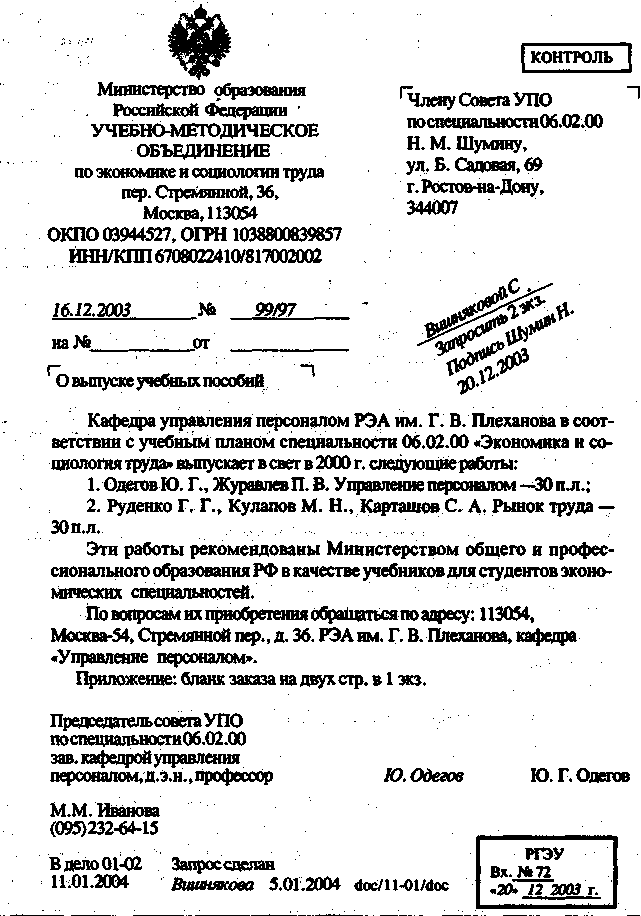 5. Обсуждение результатов работы – 15 мин.6. Подведение итогов. Анализ урока, оценка знаний, подведение итогов.  Сегодня на уроке мы закрепили знания разновидности, составления и оформления деловых писем.7. Домашнее задание. 1. Литература: Ленкевич, А.Л. Делопроизводство. М. 2009. С.79-86.2. Конспект лекции.Преподаватель  (мастер п/о)    С.Н. КосинскаяПРИЛОЖЕНИЕ 1ОТКРЫТОЕ АКЦИОНЕРНОЕ ОБЩЕСТВО «АЙЛАНД»(ОАО «АЙЛАНД»)пр. Возрождения, г. Казань, 000000, тел (3466)244-25-67; факс (3466) 244-25-68; e-mail: kejtj@mail.ruОКПО 02747280, ОГРН 1046600480759, ИНН/КПП 7607032410/71700200322 февраля 2014 г. № 15На № ___ от _________Директору гостиницы «ЗОРЬКА»г. ПензаМ.С. Королёву Просим Вас забронировать место в гостинице ведущему специалисту службы ДОУ ОАО «Айланд» Иванову Петру Ивановичу, на период с 13 по 25 марта 2009 года.Оплата за проживание будет произведена за наличный расчет.Директор 	В.Е. ЕлинаГлавный бухгалтер 	И.И. ИвановаС.Н. Иванова24456ПРИЛОЖЕНИЕ 2ПРОЕКТНО-СМЕТНАЯ КОМПАНИЯ «НЭСКО»пр. Возрождения, г. Казань, 000000, тел (3466)244-25-67; факс (3466) 244-25-68; e-mail: kejtj@mail.ruОКПО 02747280, ОГРН 1046600480759, ИНН/КПП 7607032410/71700200322 февраля 2014 г. № 15На № ___ от _________Директору фирмы «Нега»г. МоскваМ.С. Королёву Уважаемый Максим Сергеевич!В связи с невыполнением работ конструкторским бюро по разработке проектной документации на строительство жилого дома, проектная документация будет выслана позже. Сроки сообщим в дальнейшем.Директор 	В.Е. ЕлинаГлавный бухгалтер 	И.И. ИвановаС.Н. Иванова2445678